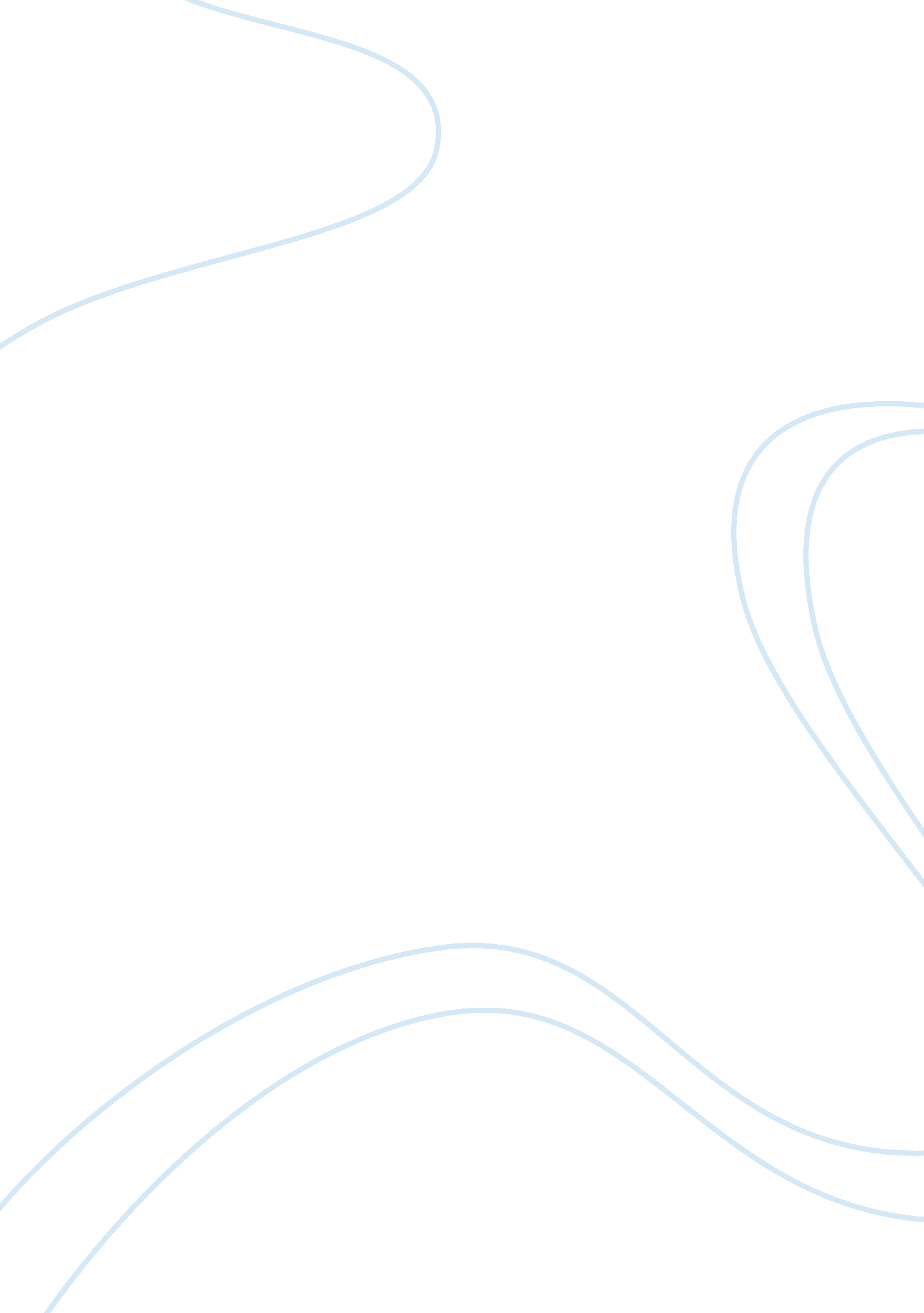 Hebrews 10 term paper examplesBusiness, Company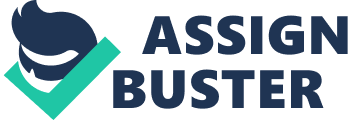 Summary: Hebrews 10 This a message to the Hebrews from the Lord. It decries the concept of sacrificing year after year. The Lord dismisses the use of animals as a way of cleansing His people from sin. He indicates that He consequently sent His only Son to save mankind from sin. The law from then on would be written on the hearts of the people and there shall be a covenant between the Lord and His people. This new form of forgiveness should inform the basis of the faith. The author informs the people that once forgiven they should be pure and sincere. 
The people should also be firm in the hope that they profess. The chapter encourages followers to be concerned about each other and encourage each other in the journey that is life. It talks about the essence of the knowledge of the truth. Sinning after gaining knowledge would attract a dreadful judgement and consequent wrath of the Lord. It compares the punishment previously conferred on the people who disregarded Mosaic Laws and the attendant consequence of trampling the Son of God and his message. It puts it plain that the Lord will revenge against the violators of His laws and vindicate His people. 
The chapter reminds the audience to remember the sufferings they had gone through in the early days of the faith. They are encouraged to remain fearless and seek to enjoy the reward that would be bestowed upon the brethren who remain firm till the coming of the Lord. Finally, the chapter observes the need for perseverance in order to remain by the will of the Lord. It reminds the followers of Christ that the coming of the Son of Man is not far but near. Work Cited Hendrickson Publishers. The Holy Bible: King James Version. New York: Hendrickson Publishers, 2007. 